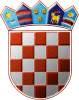 	REPUBLIKA HRVATSKA	ŽUPANIJSKO IZBORNO POVJERENSTVO	MEĐIMURSKE ŽUPANIJEKLASA: 012-02/24-01/12URBROJ: 2109-01-24-07ČAKOVEC, 25.04.2024. Na temelju članka 32. i 33. Zakona o izboru članova u Europski parlament iz Republike Hrvatske ("Narodne novine", broj 92/10., 23/13. i 143/13.), Županijsko izborno povjerenstvo MEĐIMURSKE ŽUPANIJE, na sjednici održanoj  25.04.2024. godine, donijelo jeR J E Š E N J Eo određivanju biračkih mjestaNA PODRUČJU OPĆINE DONJA DUBRAVANa području Općine DONJA DUBRAVA određuju se biračka mjesta:								     PREDSJEDNIK                                                                                                 MILKO SAMBOLEK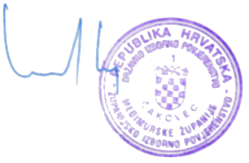 1. Biračko mjesto broj 1. DONJA DUBRAVA, OSNOVNA ŠKOLA - UČIONICA BR. 102 (PRIZEMLJE), KRBULJA 21na kojem će glasovati birači s prebivalištem u DONJA DUBRAVA: BRAĆE RADIĆA, BRODARSKA, DRAVSKA, KALNIČKA, KOPRIVNIČKA, MATIJE GUPCA, MEĐIMURSKE ČETE, MLINARSKA, PODRAVSKA, PRVOMAJSKA, RIBIČKI PROLAZ, SAJMIŠNA, SPLAVARSKA, V.NAZORA, ZLATARSKI STRMEC2. Biračko mjesto broj 2. DONJA DUBRAVA, OSNOVNA ŠKOLA - UČIONICA BR. 103 (PRIZEMLJE), KRBULJA 21na kojem će glasovati birači s prebivalištem u DONJA DUBRAVA: 3.TRAVNJA, GOSPODARSKA, GROBLJANSKA, J.SLAVENSKOG, KRBULJA, LOPOTAR, M.P.MIŠKINE, MURSKA, NOVEMBARSKIH ŽRTAVA, PRILAZ, R.ŠOŠTARIĆA, STARI KRAJ, STAROPOLJSKA, TRG REPUBLIKE, USKA, VINOGRADARSKA, ZAČRETJE, ZAGREBAČKA